Anglický jazyk –  9. A, Davidová, hankadavidova10@gmail.comDomácí příprava na týden 30. 3. – 3. 4. 2020Náplní tohoto týdne je procvičování probraného učiva. Stále platí DÚ z minulého týdne, popis denního režimu v době mimořádného opatření, stále mi někteří tento úkol neposlali ke kontrole.Využijeme naši registraci na Project Online Practice, registrovali jsme se ve škole, vaším úkolem bude splnit během následujících 2 týdnů první 3 lekce, budete zde procvičovat gramatiku, poslechy i slovní zásobu. Přihlašování přes uživatelské jméno a heslo. https://proj.ouponlinepractice.com/auth/index - odkaz na přihlašovací stránkuŘešení pracovního listu z minulého týdne – Problems and remedies (kdo vytiskl, zkontroluje správné odpovědi a nalepí kopii do sešitu. Kdo psal pouze odpovědi, bude je mít napsané v sešitě pro další kontrolu.1-I´ve broken my leg. 2-I´ve got a cough. 3-I´ve got a sore throat. 4-I´ve got a toothache. 5-I´ve got a stomach ache. 6-I´ve got a headache. 7-I´ve got earache. 8-I´ve got a cold. 9-I´ve got a temperature. 10- I got a flu. 11- I´ve sprained my ankle. 12- I´ve hurt my leg. 13-I feel sick. 14- I´ve got a nosebleed. 15- I´ve burnt my foot. 16- I´ve cut my finger. 17-I´ve got a backache. 18- I´ve got a rash. 19- I´ve got sore eyes. 20- I feel dizzy.1-aspirin, 2-throat sweets, 3- plaster, 4- X-ray, 5- cough syrup, 6- thermometer,7- bed rest, 8-calming lotion, 9-antibiotic, 10-eye drops, 11- antiseptic cream, 12-bandagePřikládám 1 pracovní list – Health problems and remedies – řešení můžete psát buď do sešitu – pouze správné odpovědi, kdo může pracovní list vytisknout, doplní řešení do kopie a nalepí pro další kontrolu do sešitu. S pozdravemH. Davidová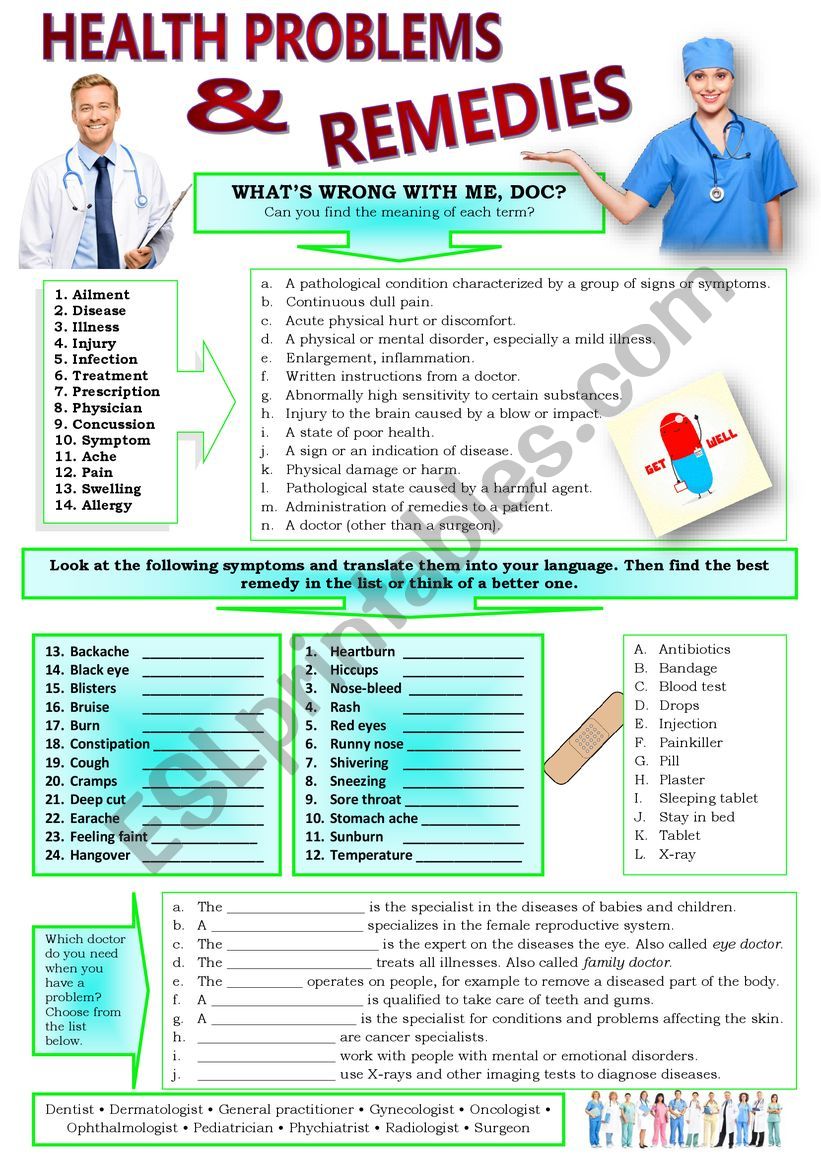 